微信小程序使用说明第一步：关注“山大校园通”小程序号微信搜索“山大校园通”，或扫码关注“山大校园通”小程序，如图 1所示。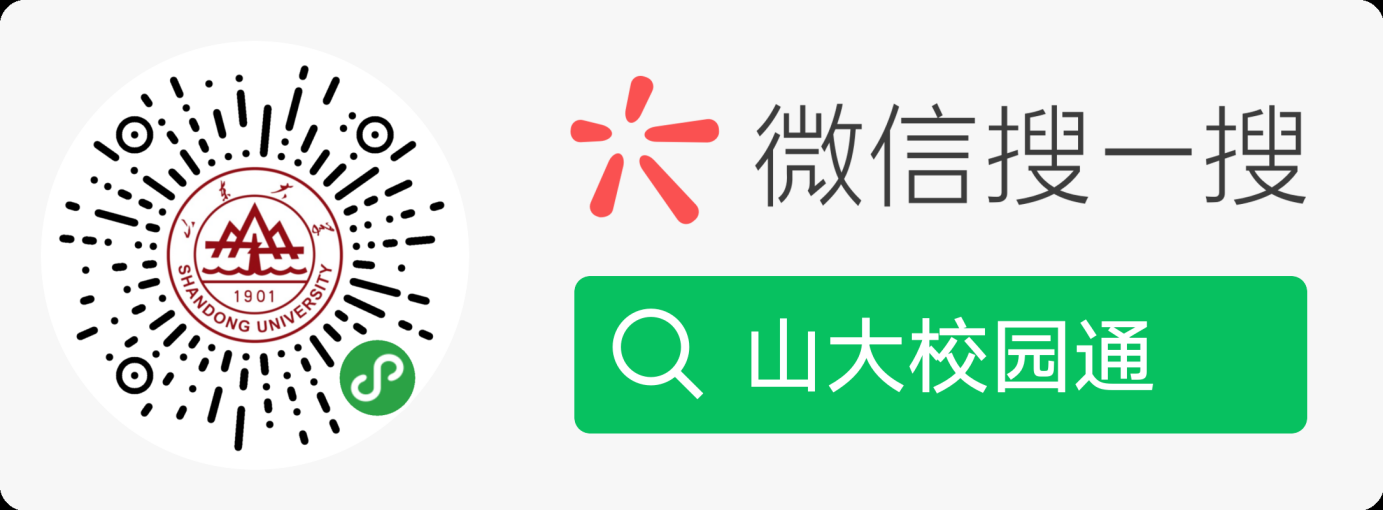 图 1 关注“山大校园通”第二步：手机号及密码登录进入山大校园通小程序，首先进入的是-【统一认证】认证页面，学工号为报名时注册的手机号，密码为9位组合编码 前三位为sdu后6位为身份证号后6位，有X的X为大写。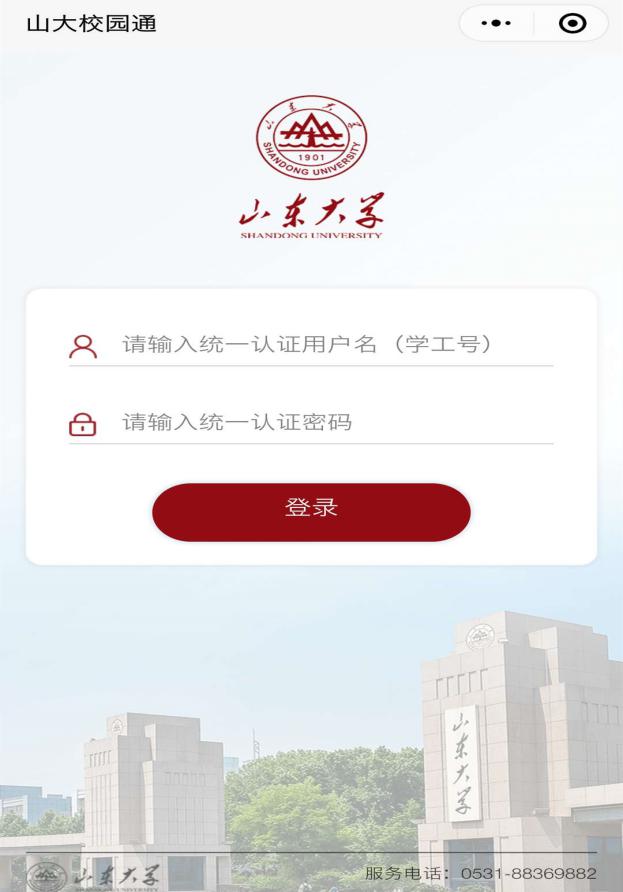 图 2 身份绑定第三步：进入“山大校园通”，填写体温信息。进入山大校园通后，选择【考前填报】模块，填全所有信息即可。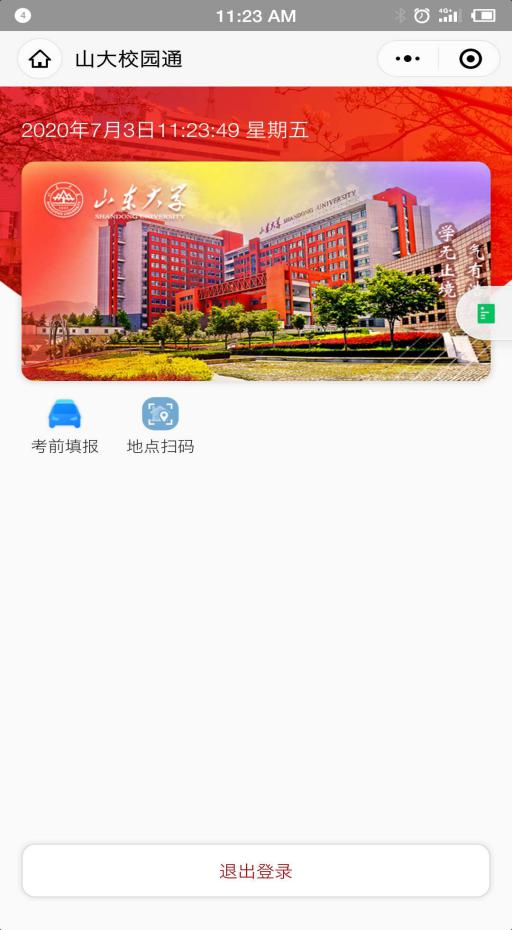 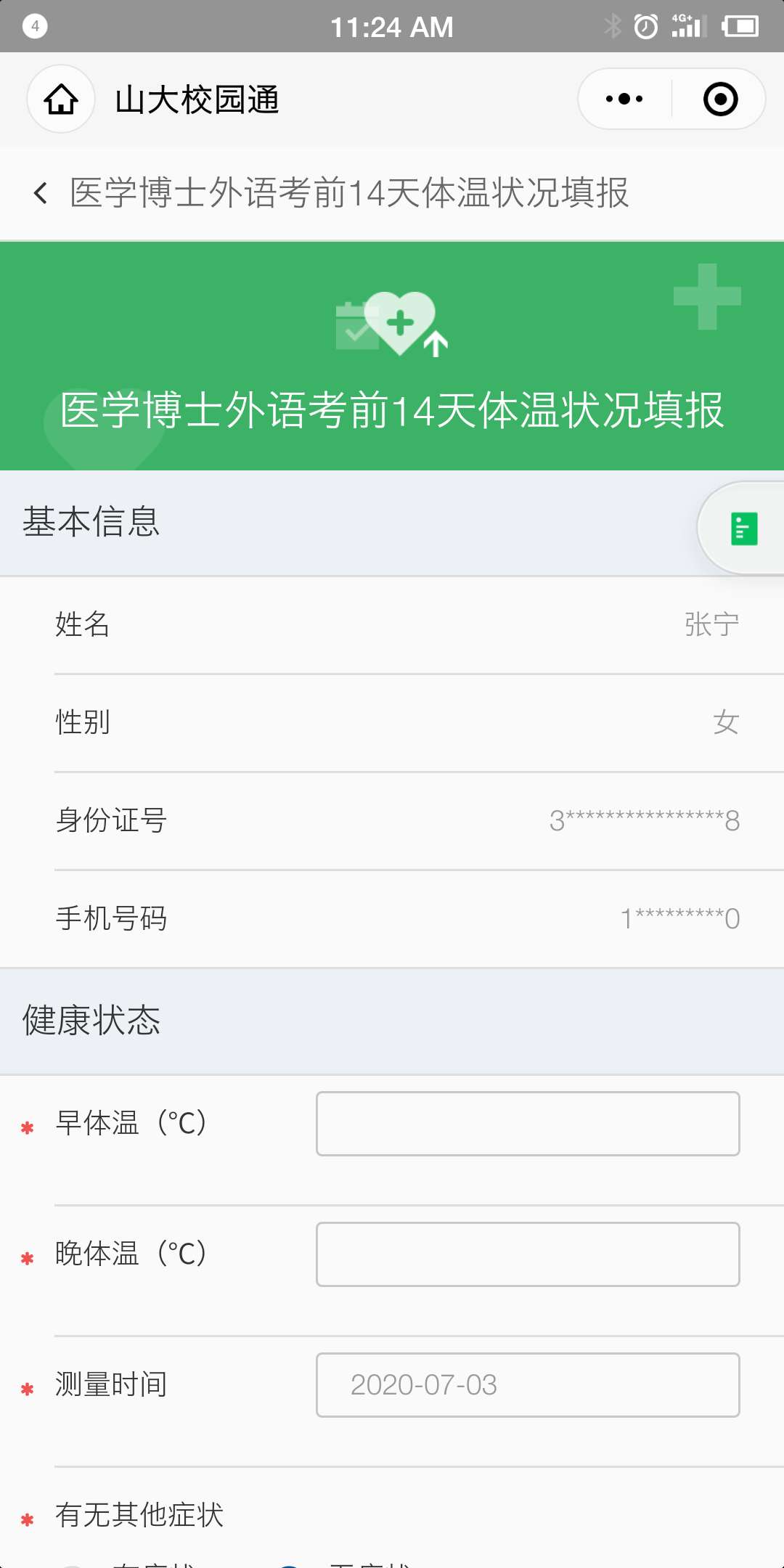 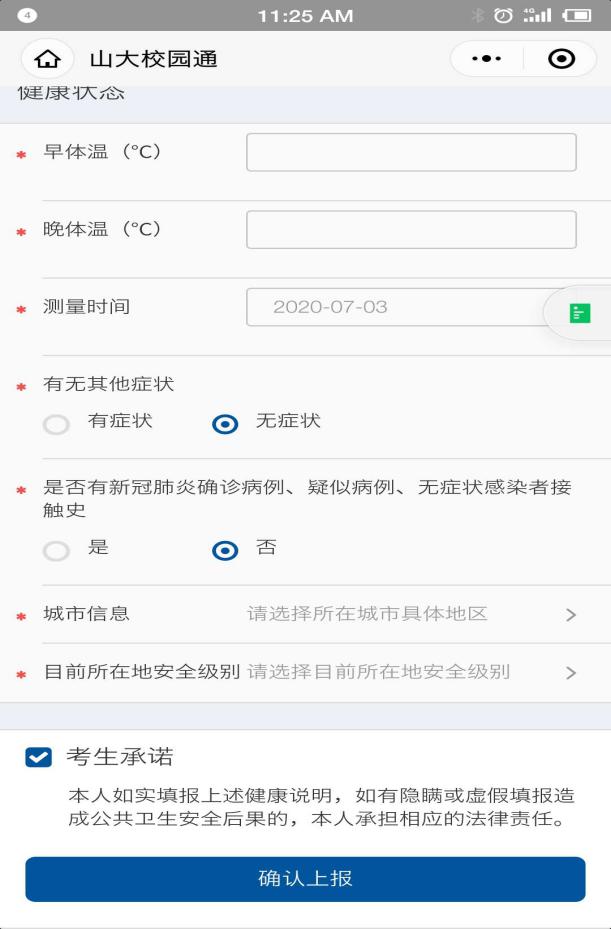 图 3基本信息填报技术咨询电话88369882